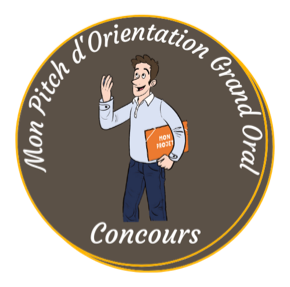 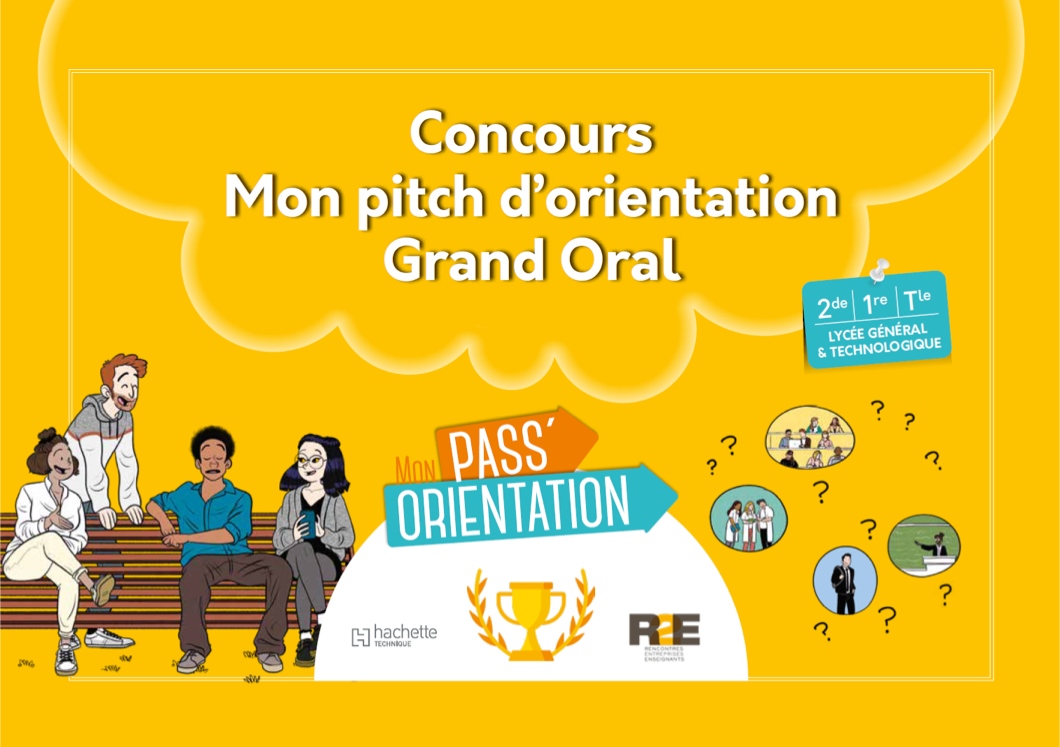 Le concept du concours :Objectif : permettre aux enseignants de motiver leurs élèves à prendre en main leur parcours d’orientation, et de s’entrainer à leur épreuve du grand oral.Cible : Tous les lycéens des voies générale et technologiqueTrois catégories : Catégorie 2nde Catégorie 1ère Catégorie TleAttendu : une vidéo de 2 minutes 30 maximumEvaluation : par un jury composé de professionnels et d’enseignantsObjectif :Trois grilles d’évaluation ont été conçues pour faciliter l'évaluation des vidéos pour préparer les élèves au temps 3 du Grand Oral.Description des candidatures admissibles :Elèves en classe de seconde, première ou terminale des voies générale et technologiqueInscription réalisée dans les délais Envoi de la vidéo dans les délais. Grille d’évaluation de secondeGrille d’évaluation en premièreGrille d’évaluation de terminale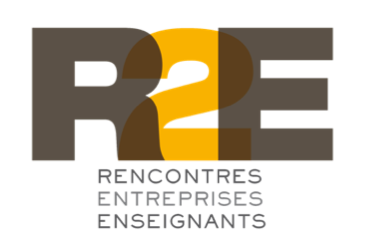 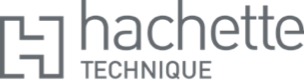 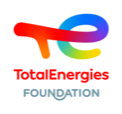 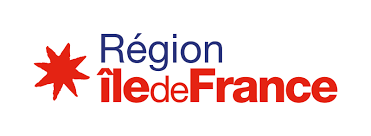 		GRILLES D’ÉVALUATION DU CONCOURS « Mon pitch d’orientation Grand Oral »Placez une croix dans la case adaptée à votre évaluation.Vous pouvez joindre les croix pour réaliser votre profilÉvaluation1 ➞ doit progresser2 ➞ en bonne voie3 ➞ maîtriseÉvaluation1 ➞ doit progresser2 ➞ en bonne voie3 ➞ maîtriseÉvaluation1 ➞ doit progresser2 ➞ en bonne voie3 ➞ maîtriseObservationsPoints positifs, points d’amélioration et suggestions pour progresserPlacez une croix dans la case adaptée à votre évaluation.Vous pouvez joindre les croix pour réaliser votre profil123LA FORMELA FORMELA FORMELA FORMELA FORMEDynamismeGestuelle et expressionCohérenceDiscours logiqueConcisionAller à l’essentielClartéContenu compréhensible même par un non spécialisteCrédibilitéIllustrer et concrétiser par des exemplesLE FONDLE FONDLE FONDLE FONDLE FONDL’élève présente une réflexion personnelle sur ses :Compétences,Forces, Centres d’intérêtsL’élève valorise ses motivationsPlacez une croix dans la case adaptée à votre évaluation.Vous pouvez joindre les croix pour réaliser votre profilÉvaluation1 ➞ doit progresser2 ➞ en bonne voie3 ➞ maîtriseÉvaluation1 ➞ doit progresser2 ➞ en bonne voie3 ➞ maîtriseÉvaluation1 ➞ doit progresser2 ➞ en bonne voie3 ➞ maîtriseObservationsPoints positifs, points d’amélioration et suggestions pour progresserPlacez une croix dans la case adaptée à votre évaluation.Vous pouvez joindre les croix pour réaliser votre profil123LA FORMELA FORMELA FORMELA FORMELA FORMEDynamismeGestuelle et expressionCohérenceDiscours logiqueConcisionAller à l’essentielClartéContenu compréhensible même par un non spécialisteCrédibilitéIllustrer et concrétiser par des exemplesLE FONDLE FONDLE FONDLE FONDLE FONDL’élève présente une réflexion personnelle sur ses :Compétences,Forces, Centres d’intérêtsL’élève valorise ses motivationsL’élève a identifié des pistes pour un projet professionnel ou une poursuite d’étudePlacez une croix dans la case adaptée à votre évaluation.Vous pouvez joindre les croix pour réaliser votre profilÉvaluation1 ➞ doit progresser2 ➞ en bonne voie3 ➞ maîtriseÉvaluation1 ➞ doit progresser2 ➞ en bonne voie3 ➞ maîtriseÉvaluation1 ➞ doit progresser2 ➞ en bonne voie3 ➞ maîtriseObservationsPoints positifs, points d’amélioration et suggestions pour progresserPlacez une croix dans la case adaptée à votre évaluation.Vous pouvez joindre les croix pour réaliser votre profil123LA FORMELA FORMELA FORMELA FORMELA FORMEDynamismeGestuelle et expressionCohérenceDiscours logiqueConcisionAller à l’essentielClartéContenu compréhensible même par un non spécialisteCrédibilitéIllustrer et concrétiser par des exemplesLE FONDLE FONDLE FONDLE FONDLE FONDLa question traitée est utile pour le projet de poursuite d’études et pour le projet professionnelLes différentes étapes ayant permis d’avancer sur le projet sont détailléesL’élève se projette dans une phase post-bacL’élève présente une réflexion personnelleL’élève valorise ses motivations